FİRMA DEĞERLENDİRME FORMU(Bu form akademik danışmanın yapacağı ziyaret sonrası firma hakkında genel izlenimlerini değerlendirmek amacıyla düzenlenmiştir.)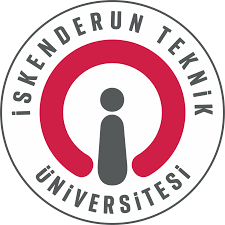 İSKENDERUN TEKNİK ÜNİVERSİTESİİŞLETMEDE MESLEKİ EĞİTİM (İME)GENEL KOORDİNATÖRLÜĞÜForm Adı:Firma Değerlendirme FormuForm No:İME-03Yayın Tarihi:.../../….Entegratör Adı, SoyadıEntegratör BölümüFirma Adı- Çalışma AlanıGörüşme Yapılan Firma YetkilisiFirma Ziyaret Tarihi……/……/ 20...I. FİRMANIN İŞLETMELERDE MESLEKİ EĞİTİM (İME) UYGUNLUĞUNUN DEĞERLENDİRİLMESİI. FİRMANIN İŞLETMELERDE MESLEKİ EĞİTİM (İME) UYGUNLUĞUNUN DEĞERLENDİRİLMESİI. FİRMANIN İŞLETMELERDE MESLEKİ EĞİTİM (İME) UYGUNLUĞUNUN DEĞERLENDİRİLMESİI. FİRMANIN İŞLETMELERDE MESLEKİ EĞİTİM (İME) UYGUNLUĞUNUN DEĞERLENDİRİLMESİI. FİRMANIN İŞLETMELERDE MESLEKİ EĞİTİM (İME) UYGUNLUĞUNUN DEĞERLENDİRİLMESİI. FİRMANIN İŞLETMELERDE MESLEKİ EĞİTİM (İME) UYGUNLUĞUNUN DEĞERLENDİRİLMESİI. FİRMANIN İŞLETMELERDE MESLEKİ EĞİTİM (İME) UYGUNLUĞUNUN DEĞERLENDİRİLMESİÇİİYZÇZBFirmanın kurumsal yapısıFirmanın İME’ye olan ilgisiFirmanın entegratörün bölümüyle olan ilgisiFirmanın İME’nin gerektirdiği tüm alanlarda bilgi birikimi seviyesiFirmanın İME’ye uygun olan bölümlerin sayısıFirmanın İME’ye ayrılmış personel ve donanım durumu, mühendis/ilgili bölüm personeli sayısının yeterliliğiFirma danışmanının uzmanlık ve yetkinliklerinin İME ile uyumluluğu ve yeterliliğiFirmanın entegratörün gelişimine olan katkısıFirmanın Ar-Ge çalışmasıFirmanın, İş Sağlığı ve Güvenliği ile ilgili tedbirleriÇİ: Çok İyi; İ: İyi; Y: Yeterli; Z: Zayıf; ÇZ: Çok Zayıf; B: BulunmuyorÇİ: Çok İyi; İ: İyi; Y: Yeterli; Z: Zayıf; ÇZ: Çok Zayıf; B: BulunmuyorÇİ: Çok İyi; İ: İyi; Y: Yeterli; Z: Zayıf; ÇZ: Çok Zayıf; B: BulunmuyorÇİ: Çok İyi; İ: İyi; Y: Yeterli; Z: Zayıf; ÇZ: Çok Zayıf; B: BulunmuyorÇİ: Çok İyi; İ: İyi; Y: Yeterli; Z: Zayıf; ÇZ: Çok Zayıf; B: BulunmuyorÇİ: Çok İyi; İ: İyi; Y: Yeterli; Z: Zayıf; ÇZ: Çok Zayıf; B: BulunmuyorÇİ: Çok İyi; İ: İyi; Y: Yeterli; Z: Zayıf; ÇZ: Çok Zayıf; B: BulunmuyorAkademik Danışmanın Diğer (Gerekçeli) GörüşleriAkademik Danışmanın Diğer (Gerekçeli) GörüşleriAkademik Danışmanın Diğer (Gerekçeli) GörüşleriAkademik Danışmanın Diğer (Gerekçeli) GörüşleriAkademik Danışmanın Diğer (Gerekçeli) GörüşleriAkademik Danışmanın Diğer (Gerekçeli) GörüşleriAkademik Danışmanın Diğer (Gerekçeli) GörüşleriLütfen Belirtiniz:Lütfen Belirtiniz:Lütfen Belirtiniz:Lütfen Belirtiniz:Lütfen Belirtiniz:Lütfen Belirtiniz:Lütfen Belirtiniz:Akademik Danışmanın;Ünvanı, Adı Soyadı:İmza:Tarih: